PROSIDINGJUDUL SEMINAR/KONEFRENSIEditor:1. Nama editor wajib dicantumkan.2. Nama editor wajib dicantumkan.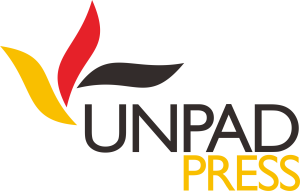 PROSIDINGJUDUL SEMINAR/KONEFRENSIEditor:1. Nama editor wajib dicantumkan.2. Nama editor wajib dicantumkan.JUDUL SEMINAR/KONFERENSI
Penyunting:NamaPenata Sampul:NamaPenata Letak:NamaISBN:No ISBNHak Cipta © 2023 pada penulisHak cipta dilindungi undang-undangDilarang mengutip, menerjemahkan, memfotokopi, ataumemperbanyak sebagian atau seluruh isi buku initanpa izin tertulis dari penerbit.Cetakan pertama, tahunDiterbitkan oleh Unpad PressDirektorat Riset dan Pengabdian pada MasyarakatGedung Rektorat Universitas Padjadjaran, Lt. IVJl. Ir. Soekarno KM 21, Jatinangor, Sumedang, Jawa Barat 45363Telp/Faks: (022) 84288812Laman: https://press.unpad.ac.idSurel: press@unpad.ac.idAnggota IKAPI dan APPTIJUDULNama Penulis 1InstitusiNama Penulis 2InstitusiNama Penulis 3Institusidan seterusnya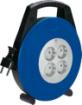 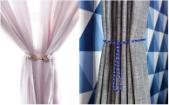 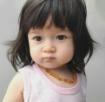 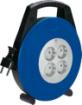 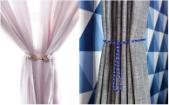 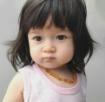 KATA PENGANTAR (opsional, boleh dihapus)Kata pengantar adalah kata-kata dari seseorang yang dimuat di halaman depan sebagai tanda terbitnya suatu buku.PRAKATA(wajib ada pada naskah)Prakata adalah keterangan (uraian dan sebagainya) yang ditulis oleh penulis atau pengarang sebagai pengantar suatu buku.Penulis/Tim PenulisDAFTAR ISIDAFTAR TABEL(jika ada)DAFTAR GAMBAR(jika ada)JudulIdentitas dan institusi penulisABSTRAK (ABSTRACT)Lorem Ipsum is simply dummy text of the printing and typesetting industry. Lorem Ipsum has been the industry's standard dummy text ever since the 1500s, when an unknown printer took a galley of type and scrambled it to make a type specimen book. It has survived not only five centuries, but also the leap into electronic typesetting, remaining essentially unchanged. It was popularised in the 1960s with the release of Letraset sheets containing Lorem Ipsum passages, and more recently with desktop publishing software like Aldus PageMaker including versions of Lorem Ipsum.Kata kunci: kata kunci 1, kata kunci 2, kata kunci 3PENDAHULUAN (INTRODUCTION)Lorem Ipsum is simply dummy text of the printing and typesetting industry. Lorem Ipsum has been the industry's standard dummy text ever since the 1500s, when an unknown printer took a galley of type and scrambled it to make a type specimen book. It has survived not only five centuries, but also the leap into electronic typesetting, remaining essentially unchanged. It was popularised in the 1960s with the release of Letraset sheets containing Lorem Ipsum passages, and more recently with desktop publishing software like Aldus PageMaker including versions of Lorem Ipsum.METODOLOGI (METHODOLOGY)Lorem Ipsum is simply dummy text of the printing and typesetting industry. Lorem Ipsum has been the industry's standard dummy text ever since the 1500s, when an unknown printer took a galley of type and scrambled it to make a type specimen book. It has survived not only five centuries, but also the leap into electronic typesetting, remaining essentially unchanged. It was popularised in the 1960s with the release of Letraset sheets containing Lorem Ipsum passages, and more recently with desktop publishing software like Aldus PageMaker including versions of Lorem Ipsum.HASIL DAN PEMBAHASAN (FINDING AND DISCUSSION)Lorem Ipsum is simply dummy text of the printing and typesetting industry. Lorem Ipsum has been the industry's standard dummy text ever since the 1500s, when an unknown printer took a galley of type and scrambled it to make a type specimen book. It has survived not only five centuries, but also the leap into electronic typesetting, remaining essentially unchanged. It was popularised in the 1960s with the release of Letraset sheets containing Lorem Ipsum passages, and more recently with desktop publishing software like Aldus PageMaker including versions of Lorem Ipsum.SIMPULAN (CONCLUSION)Lorem Ipsum is simply dummy text of the printing and typesetting industry. Lorem Ipsum has been the industry's standard dummy text ever since the 1500s, when an unknown printer took a galley of type and scrambled it to make a type specimen book. It has survived not only five centuries, but also the leap into electronic typesetting, remaining essentially unchanged. It was popularised in the 1960s with the release of Letraset sheets containing Lorem Ipsum passages, and more recently with desktop publishing software like Aldus PageMaker including versions of Lorem Ipsum.DAFTAR PUSTAKA (BIBLIOGRAPHY)Lorem Ipsum is simply dummy text of the printing and typesetting industry. Lorem Ipsum has been the industry's standard dummy text ever since the 1500s, when an unknown printer took a galley of type and scrambled it to make a type specimen book. It has survived not only five centuries, but also the leap into electronic typesetting, remaining essentially unchanged. It was popularised in the 1960s with the release of Letraset sheets containing Lorem Ipsum passages, and more recently with desktop publishing software like Aldus PageMaker including versions of Lorem Ipsum.	Penulisan tabel mengikuti pedoman seperti di bawah ini:Tabel 1 Jumlah buku yang diterbitkan Unpad Press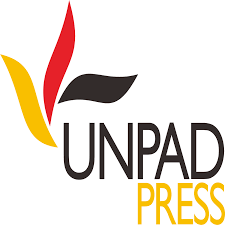 Gambar 1 Logo Unpad Press (resolusi gambar minimal 350 pixel)SINOPSIS(wajib ada)Sinopsis sebanyak maksimal 150 kata.TahunJumlah20211232022234202375